ОПИСАНИЕ МЕСТОПОЛОЖЕНИЯ ГРАНИЦОПИСАНИЕ МЕСТОПОЛОЖЕНИЯ ГРАНИЦОПИСАНИЕ МЕСТОПОЛОЖЕНИЯ ГРАНИЦТерриториальная Зона сельскохозяйственного использования в границах населенного пункта (Сх1)Территориальная Зона сельскохозяйственного использования в границах населенного пункта (Сх1)Территориальная Зона сельскохозяйственного использования в границах населенного пункта (Сх1)(наименование объекта, местоположение границ которого описано (далее - объект)(наименование объекта, местоположение границ которого описано (далее - объект)(наименование объекта, местоположение границ которого описано (далее - объект)Раздел 1Раздел 1Раздел 1Сведения об объектеСведения об объектеСведения об объекте№ п/пХарактеристики объектаОписание характеристик1231Местоположение объекта446185, Самарская обл, Большеглушицкий р-н, Верхнедольск п2Площадь объекта +/- величина погрешности определения площади(Р+/- Дельта Р)427159 кв.м ± 168 кв.м3Иные характеристики объектаОсновной вид разрешенного использования:Растениеводство, Выращивание зерновых и иных сельскохозяйственных культур, Овощеводство, Выращивание тонизирующих, лекарственных, цветочных культур, Садоводство, Хранение и переработка, Питомники, Сенокошение, Для ведения личного подсобного хозяйства (приусадебный земельный участок), Обеспечение внутреннего правопорядка, Историко-культурная деятельность, Водные объекты, Земельные участки (территории) общего пользования, Улично-дорожная сеть, Благоустройство территории, Земельные участки общего назначения, Ведение огородничестваУсловно разрешенный вид разрешенного использования:Сельскохозяйственное использование, Животноводство, Скотоводство, Звероводство, Птицеводство, Свиноводство, Пчеловодство, Рыбоводство, Научное обеспечение сельского хозяйства, Обеспечение, Выпас, Хранение автотранспорта, Коммунальное обслуживание, Предоставление коммунальных услуг, Административные здания организаций, обеспечивающих предоставление коммунальных услуг, Обеспечение деятельности в области гидрометеорологии и смежных с ней областях, Проведение научных испытаний, Ветеринарное обслуживание, Амбулаторное ветеринарное обслуживание, Деловое управление, Магазины, Общественное питание, Объекты дорожного сервиса, Заправка транспортных средств, Обеспечение дорожного отдыха, Автомобильные мойки, Ремонт автомобилей, Природно-познавательный туризм, Склады, Складские площадки, Научно-производственная деятельность, Охрана природных территорий, Общее пользование водными объектами, Специальное пользование водными объектами, Гидротехнические сооружения, Ведение садоводстваРаздел 2Раздел 2Раздел 2Раздел 2Раздел 2Раздел 2Сведения о местоположении границ объектаСведения о местоположении границ объектаСведения о местоположении границ объектаСведения о местоположении границ объектаСведения о местоположении границ объектаСведения о местоположении границ объекта1. Система координат МСК - 631. Система координат МСК - 631. Система координат МСК - 631. Система координат МСК - 631. Система координат МСК - 631. Система координат МСК - 632. Сведения о характерных точках границ объекта2. Сведения о характерных точках границ объекта2. Сведения о характерных точках границ объекта2. Сведения о характерных точках границ объекта2. Сведения о характерных точках границ объекта2. Сведения о характерных точках границ объектаОбозначениехарактерных точек границКоординаты, мКоординаты, мМетод определения координат характерной точки Средняя квадратическая погрешность положения характерной точки (Мt), мОписание обозначения точки на местности (при наличии)Обозначениехарактерных точек границХYМетод определения координат характерной точки Средняя квадратическая погрешность положения характерной точки (Мt), мОписание обозначения точки на местности (при наличии)123456Зона1(1)–––––н1312374.681416296.98Картометрический метод0.10–н2312374.691416369.71Картометрический метод0.10–н3312350.531416387.98Картометрический метод0.10–н4312340.751416397.54Картометрический метод0.10–н5312326.901416411.11Картометрический метод0.10–н6312326.211416434.87Картометрический метод0.10–н7312305.561416454.09Картометрический метод0.10–н8312297.771416459.49Картометрический метод0.10–н9312280.931416462.51Картометрический метод0.10–н10312211.531416469.97Картометрический метод0.10–н11312211.001416458.18Картометрический метод0.10–н12312141.911416467.97Картометрический метод0.10–н13312106.801416473.55Картометрический метод0.10–н14312061.361416481.85Картометрический метод0.10–н15312042.041416484.78Картометрический метод0.10–н16311965.771416484.64Картометрический метод0.10–н17311963.171416498.70Картометрический метод0.10–н18311901.121416488.41Картометрический метод0.10–н19311899.651416495.88Картометрический метод0.10–н20311869.151416494.23Картометрический метод0.10–н21311849.391416493.17Картометрический метод0.10–н22311828.041416492.01Картометрический метод0.10–н23311809.871416490.55Картометрический метод0.10–н24311786.831416488.70Картометрический метод0.10–н25311744.201416486.82Картометрический метод0.10–н26311699.781416483.86Картометрический метод0.10–н27311661.571416481.45Картометрический метод0.10–н28311641.901416479.75Картометрический метод0.10–н29311642.691416457.49Картометрический метод0.10–н30311496.841416435.97Картометрический метод0.10–н31311475.611416430.99Картометрический метод0.10–н32311502.951416381.65Картометрический метод0.10–н33312150.621416370.38Картометрический метод0.10–н34312351.181416297.72Картометрический метод0.10–н1312374.681416296.98Картометрический метод0.10–Зона1(2)–––––н35313421.441416176.17Картометрический метод0.10–н36313424.511416185.45Картометрический метод0.10–н37313425.721416189.16Картометрический метод0.10–н38313432.681416210.24Картометрический метод0.10–н39313430.961416471.00Картометрический метод0.10–н40313377.111416582.01Картометрический метод0.10–н41313277.251416736.85Картометрический метод0.10–н42313260.571416738.91Картометрический метод0.10–н43313258.541416761.26Картометрический метод0.10–н44313237.091416796.55Картометрический метод0.10–н45313238.411416828.28Картометрический метод0.10–н46313232.601416836.70Картометрический метод0.10–н47313122.741416801.54Картометрический метод0.10–н48313114.331416677.33Картометрический метод0.10–н49313085.821416677.35Картометрический метод0.10–н50313086.771416676.61Картометрический метод0.10–н51312867.851416672.74Картометрический метод0.10–н52312818.931416666.11Картометрический метод0.10–н53312761.931416652.95Картометрический метод0.10–н54312774.811416713.37Картометрический метод0.10–н55312778.281416729.58Картометрический метод0.10–н56312779.531416735.34Картометрический метод0.10–н57312748.221416722.87Картометрический метод0.10–н58312411.891416537.91Картометрический метод0.10–н59312371.721416515.82Картометрический метод0.10–н60312359.711416505.19Картометрический метод0.10–н61312353.461416469.66Картометрический метод0.10–н62312356.991416466.47Картометрический метод0.10–н63312391.351416431.99Картометрический метод0.10–н64312392.371416431.18Картометрический метод0.10–н65312392.111416449.61Картометрический метод0.10–н66312430.451416506.80Картометрический метод0.10–н67312517.571416546.44Картометрический метод0.10–н68312739.981416550.02Картометрический метод0.10–н69312843.061416412.80Картометрический метод0.10–н70312872.231416234.80Картометрический метод0.10–н71312919.691416231.94Картометрический метод0.10–н72312976.551416229.57Картометрический метод0.10–н73313051.691416226.45Картометрический метод0.10–н74313128.621416211.10Картометрический метод0.10–н75313141.991416211.23Картометрический метод0.10–н76313175.091416208.21Картометрический метод0.10–н77313210.811416204.10Картометрический метод0.10–н78313271.831416195.98Картометрический метод0.10–н79313383.531416181.48Картометрический метод0.10–н35313421.441416176.17Картометрический метод0.10–3. Сведения о характерных точках части (частей) границы объекта3. Сведения о характерных точках части (частей) границы объекта3. Сведения о характерных точках части (частей) границы объекта3. Сведения о характерных точках части (частей) границы объекта3. Сведения о характерных точках части (частей) границы объекта3. Сведения о характерных точках части (частей) границы объектаОбозначениехарактерных точек части границыКоординаты, мКоординаты, мМетод определения координат характерной точки Средняя квадратическая погрешность положения характерной точки (Мt), мОписание обозначения точки на местности (при наличии)Обозначениехарактерных точек части границыХYМетод определения координат характерной точки Средняя квадратическая погрешность положения характерной точки (Мt), мОписание обозначения точки на местности (при наличии)123456––––––Раздел 4План границ объекта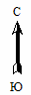 Масштаб 1: 15000Используемые условные знаки и обозначения: